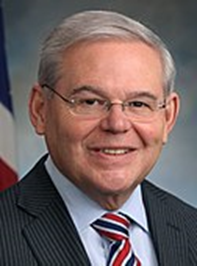 Senator Bob Menendez
(D)www.menendez.senate.govOfficesNewarkOne Gateway Center, Suite 1100
Newark, New Jersey 07102
973.645.3030
973.645.0502 (fax) Barrington208 White Horse Pike, Suite 18
Barrington, New Jersey 08007
856.757.5353
856.546.1526 (fax) Washington528 Hart Senate Office Building
Washington, D.C. 20510
202.224.4744
202.228.2197 (fax) 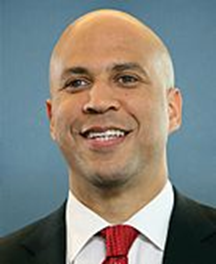 Senator Cory Booker(D)www.booker.senate.govOfficesWashington Office717 Hart SOBWashington, DC 20510(202) 224-3224NewarkOne Gateway Center23rd FloorNewark, NJ 07102(973) 639-8700CamdenOne Port Center 2 Riverside Dr., Suite 505Camden, NJ 08103(856) 338-8936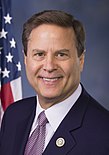 Rep. Donald Norcross
(D, 1st district)www.house.gov/norcrossWashington Office2437 Rayburn HOBWashington, DC 29515(202) 255-6501Cherry Hill Office10 Melrose AvenueSuite 210Cherry Hill, NJ 08003(856) 477-7000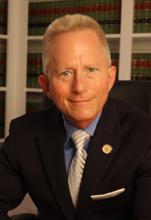 Rep. Jeff Van Drew
(R, 2nd district)www.house.gov/vandrewWashington Office331 Cannon HOBWashington, DC 20515(202) 225-6572Mays Landing Office5914 Main StreetSuite 103Mays Landing, NJ 08330(609) 625-5008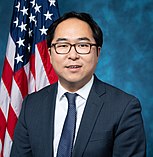 Rep. Andy Kim
(D, 3rd district)www.house.gov/kimWashington Office1516 Longworth HOBWashington, DC 20515(202) 225-4765Marlton Office535 East Main StreetPO Box 543Marlton, NJ 08053Toms River Office33Washington StreetPO Box 728Toms River, NJ 08754(732) 504-0490Willingboro Office429 John F. Kennedy Way Box 9Willingboro, NJ 08046(856) 703-2700 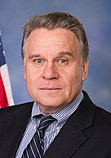 Rep. Chris Smith
(R, 4th district)  www.house.gov/chrissmithWashington Office2373 Rayburn HOBWashington, DC 20515Monmouth County Office112 Village Center Drive Second FloorFreehold, NJ 07728(732)780-3035Ocean County Office405 Route 539(Pinehurst Road)Plumsted, NJ 08514(609) 585-7878Mercer County Office4573 South Broad StreetHamilton, NJ 08620(609) 585-7878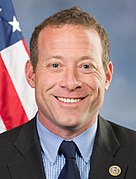 Rep. Josh Gottheimer
(D, 5th district) www.house.gov/gottheimerWashington Office213 Cannon HOBWashington, DC 20515(202) 225-4465Glen Rock Office65 Harristown Road,Suite 104Glen Rock, NJ 07452(201) 389-1100Newton Office93 Spring Street Suite 408Newton, NJ 07860(973) 940-1117   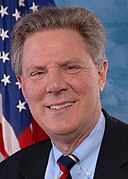 Rep. Frank Pallone
(D, 6th district)  www.house.gov/palloneWashington Office2107 Rayburn HOBWashington, DC 20515(202) 225-4671Long Branch Office504 BroadwayLong Branch, NJ 07740(732) 517-1140New Brunswick Office67/69 Church StreetNew Brunswick, NJ 08901(732) 249-8892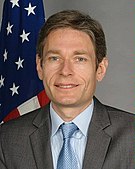 Rep. Tom Malinowski
(D, 7th district)www.house.gov/malinowskiWashington Office426 Cannon HOBWashington, DC 20515(202) 225-5361Somerville Office 75-77 N Bridge StreetSomerville, NJ 08876(908) 547- 3307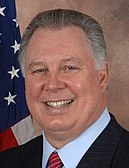 Rep. Albio Sires
(D, 8th district) www.house.gov/siresWashington Office2268 Rayburn HOBWashington, DC 20515(202) 225-7919Elizabeth Office800 Anna StreetElizabeth, NJ 07201(908)802-0692Jersey City Office257 Cornelison Ave Jersey City NJ 07203(201) 309-0301West New York Office5500 Palisade AvenueSuite AWest New York, NJ 07093(201) 558-0800 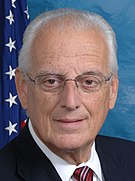 Rep. Bill Pascrell
(D, 9th district) www.house.gov/pascrell Washington Office2409 RHOBWashington, DC 20515 (202) 225-5751Englewood Office2-10 North Van Brunt St.Englewood, NJ 07631(201) 935-2248Lyndhurst Office367 Valley Brook AveLyndhurst, NJ 07071(201) 935- 2248Passaic Office330 Passaic StreetPassaic, NJ 07055(973) 472-4510Paterson Office 200 Federal PlazaSuite 500 Robert A. Roe Federal BuildingPaterson, NJ 07505(973) 523-5152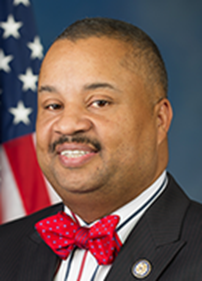 Rep. Donald Payne Jr.
(D, 10th district)www.house.gov/payneWashington Office103 Cannon HOBWashington, DC 020515(202) 225-3436Newark Office60Nelson Place, 14th FloorLeRoy F. Smith, Jr Public Safety BuildingNewark, NJ 07102(973)645-3213Hillside Office1455 Liberty AvenueHillside, NJ 07205(862) 229-2994 Jersey City Office253 Martin Luther King DriveJersey City, NJ 07305(201)369-0392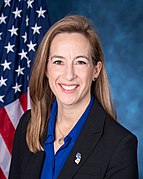 Rep. Mikie Sherrill
(D, 11th district)www.house.gov/sherrillWashington Office1208 Longworth HOBWashington, DC 20515(202) 225-5034Parsippany Office8 Wood Hollow roadSuite 203Parsippany, NJ 07054(973) 526-5668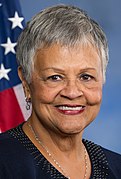 Rep. Bonnie Watson Coleman
(D, 12th district)   www.house.gov/watson-colemanWashington Office2442 Rayburn HOBWashington, DC 20515(202) 225-5801Ewing Office850 Bear tavern Road, Suite 201Ewing, NJ 08628(609) 883-2093as of April 29, 2020